Требования к оказанию услуг по изготовлению проектно-сметной документации реконструкции рекреационного объектаПриложение № 1. Схема расположения секторов парка.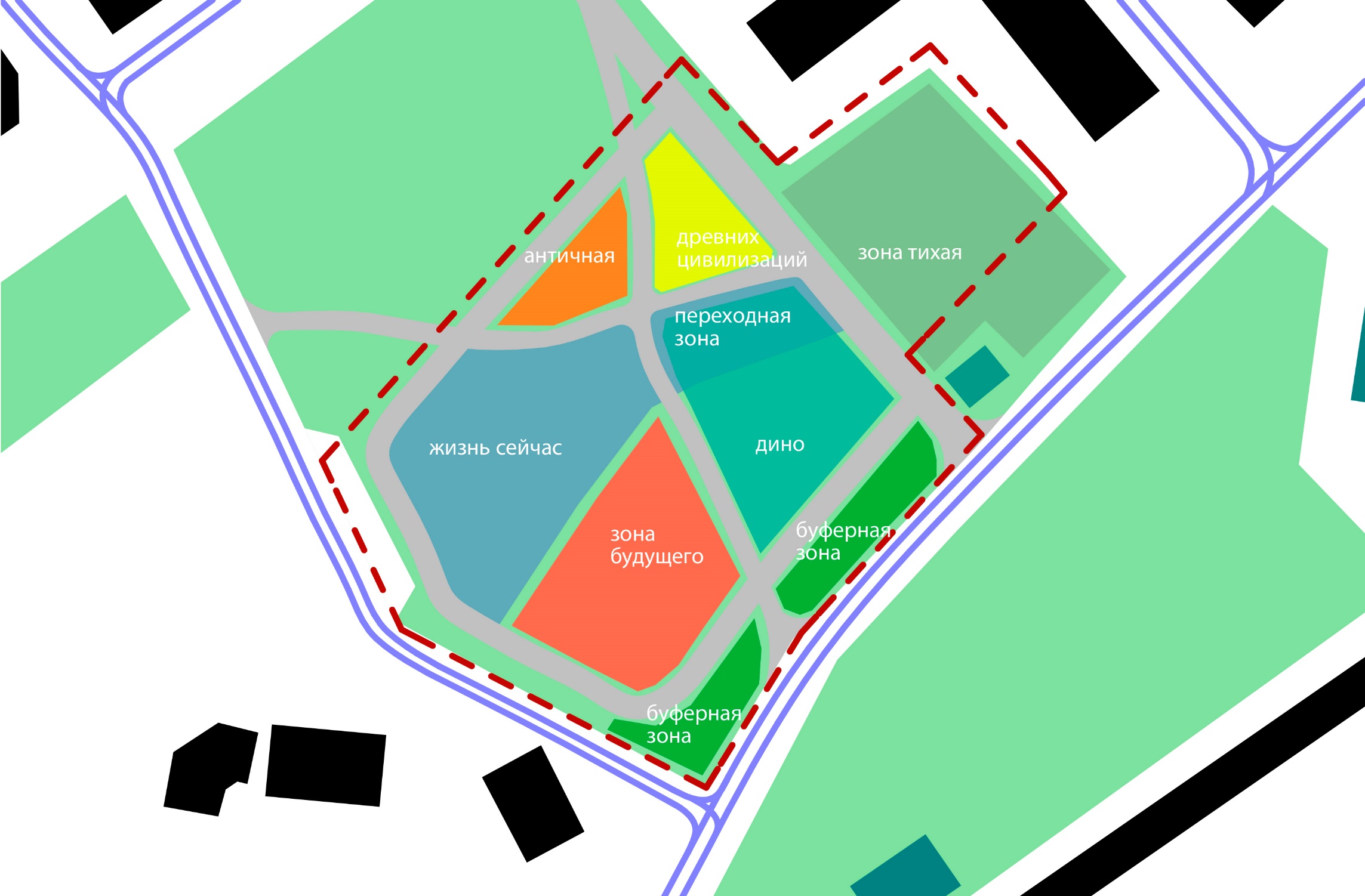 Приложение № 2. Расположение имеющихся объектов.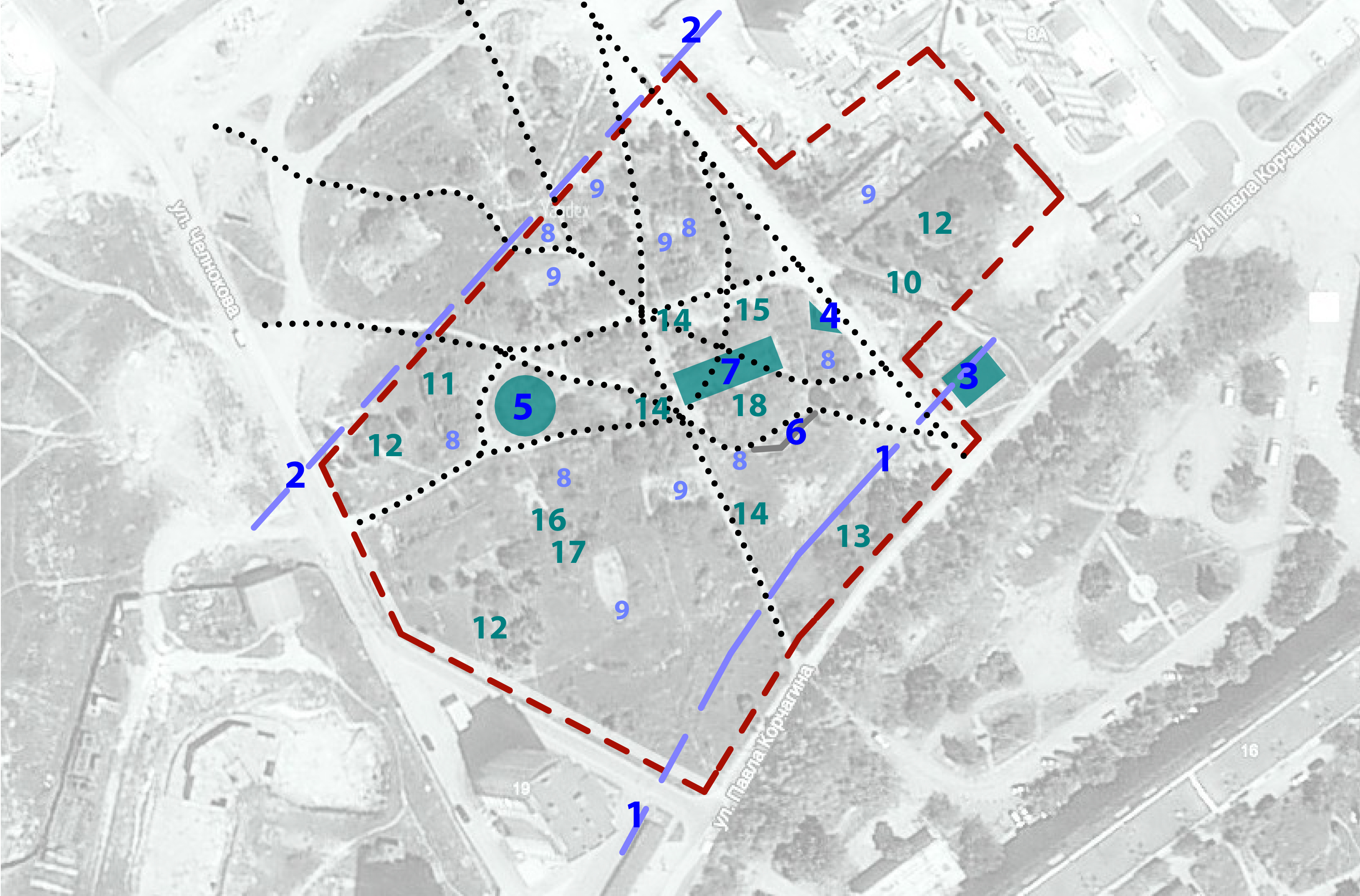 Экспликация имеющихся объектовСохраняемые объектыТеплотрасса (подземная)Газ (подземный)Техническая подстанцияСкульптура СтегозавраПлощадка для размещения уличной фотогалереиКаменный парапетПлощадкаФонарный столбРазвалиныОбъекты растительностиКипарисовая аллеяЗаросли айланта высочайшегоКипарисовая рощаСмешанные заросли туй и кипарисовКедр гималайскийЗемляничник мелкоплодныйАбрикосКатальпаПриложение № 3. Схема расположения покрытий и объектов парка.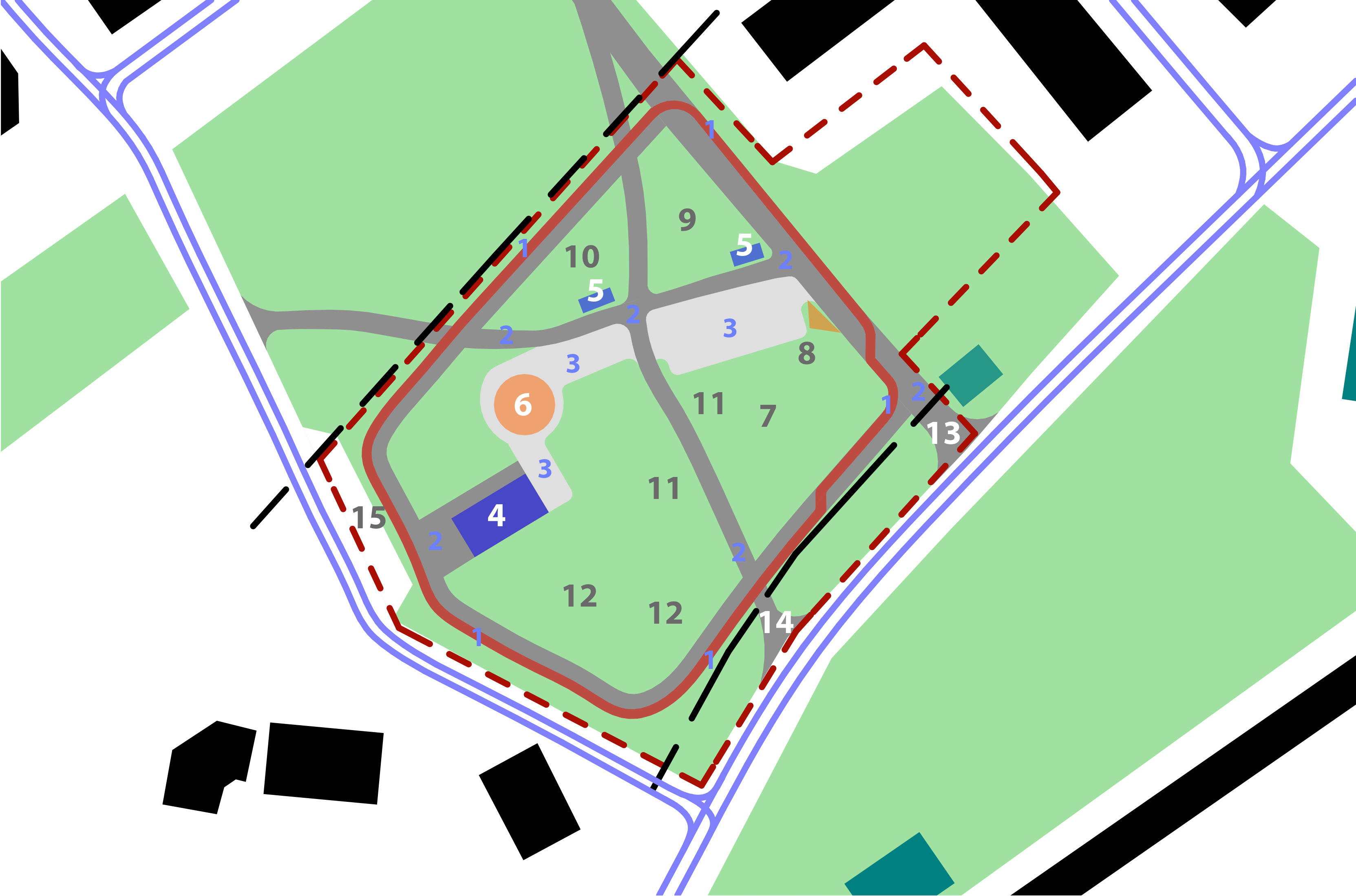 Экспликация размещения покрытий1. 	Велосипедное покрытие (покрашенный или прорезиненный асфальт)2. 	Пешеходное транзитное покрытие (обычный асфальт)3. 	Покрытие под объекты и продолжительное пребывание людей (плитка)Экспликация проектируемых объектов4. 	Кафе на 50 мест на полуфабрикатах. Помещение для посетителей во втором этаже, первый этаж кухня и площадка летней террасы5. Киоск мелкой торговли6. Выставочная галерея7. Песочница «Раскопки Плезиозавра»8. Сенсорная Тропа9. Трехмерный лабиринт10.  Амфитеатр11. Типовая детская площадка12. Спортивная площадка13. Главная входная группа14. Второстепенная входная группаПриложение № 4. Описание объектов.Объект №1. (сектор 1). Песочница “Раскопки Плезиозавра”.С северной стороны существующего каменного парапета, располагается песочница ориентировочной площадью  - 6 м2 . Произвольной формы. песочница обеспечена оградой, и крышкой. На дне котлована устанавливается  скульптура скелета плезиозавра из железобетона или других атмосферо- и вандало- устойчивых материалов). Форма должна быть безопасной, не иметь узких щелей, острых и других элементов, способных нанести травму ребенку или взрослому.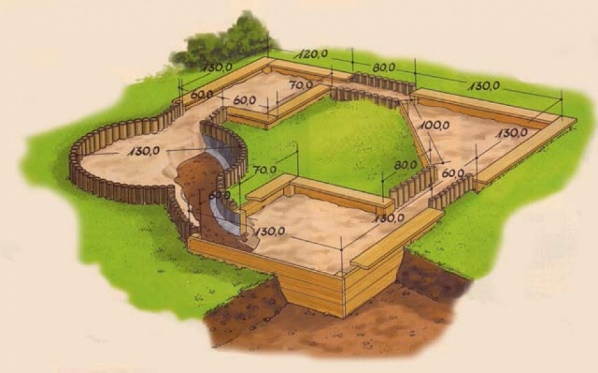 Скульптура должна быть реалистичной. Погружение скульптуры в песок должно составлять 70-80% от общей высоты скульптуры. Объект оснащается навесом для затенения.Прилегающая территория художественно оформляется по теме “палеонтологические раскопки”.Объект №2. (сектор 1). Сенсорная тропа.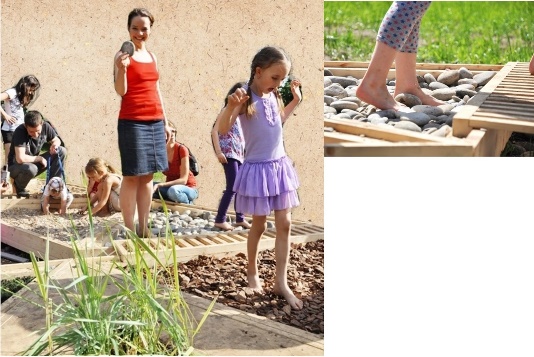 Имеет игровую, оздоравливающую  развивающую функции. Обрамленная тропа со стартом и финишем. Предназначена для использования без обуви. Имеет несколько участков с различными на ощупь материалами с различными размерами (галька, песок, древесная кора, и пр.) Ограждение должно препятствовать стихийному посещению тропы, но при этом давать возможность быстро покинуть её. Должна начинаться рядом с песочницей “Раскопки динозавра”, проходить по парапету, направляться к существующей скульптуре стегозавра, огибать её, возвращаться обратно к песочнице. Ориентировочная длина 70 м. Вся зона с песочницей и тропой должна быть защищена от животных.Объект № 3. Центральный объект зоны - трехмерный лабиринт. Собранный с использованием уже находящегося на данной локации каменного лома от бывшей парковой постройки.  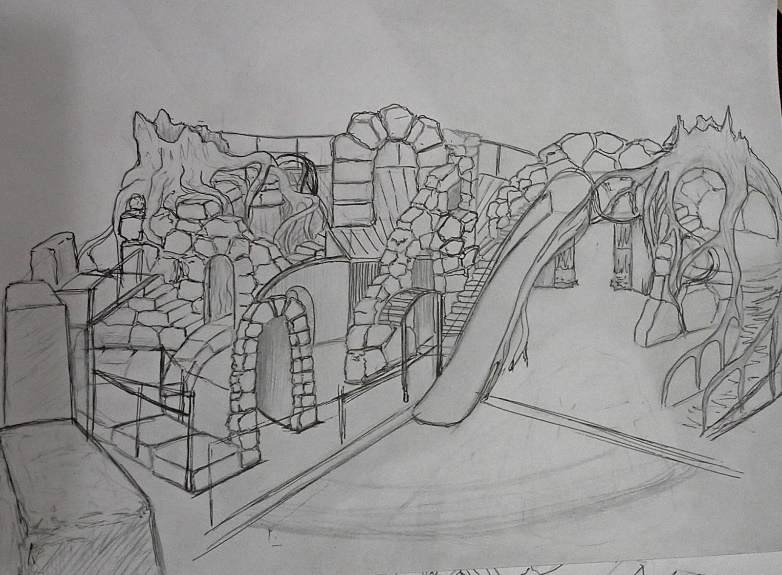 Объект полностью должен соответствовать стилистике изложенной в описании зон.Объект предполагает физическое развитие детей и должен содержать в себе лестницы, узкие лазы, канаты, рукоход, детский скалодром, детали с которыми можно взаимодействовать (вращать, сдвигать и т.д.). При этом объект должен просматриваться и давать возможность эвакуировать ребенка из любого места. Объект должен быть лишен  торчащих, острых и прочих элементов, которые могут нанести травму ребенку.Рядом с объектом должен располагаться дворик с лавочками, для расположения ожидающих детей родителей. Вокруг лабиринта, высаживаются лианы для заплетания всей конструкции.Объект № 4 (сектор 3). Амфитеатр.Объект создается с использованием уже имеющихся в парке альминских блоков. Должен представлять собой копию амфитеатра древнего Херсонеса. Предполагает исполнение функций обширной коллективной лавочки, местом социализации, сцены. Объект должен предусматривать возможность проведения выступлений, концертов, поэтических чтений и пр. Блоки складываются в классическую форму амфитеатра таким образом, чтобы человек, сидящий сверху, не мешал сидящему ниже, амфитеатр оснащается деревянными сиденьями.  Объект № 5 (сектор 4). Галерея (зона жизнь сейчас)Представляет собой уже имеющийся возведенный НКО “Севпарки” уличную фотогалерею, представляющую собой бетонированную восьмигранную площадку  диаметром 13 метров с расположенными двадцатью металлическими выставочными металлическими стендами размером (Ш*В) 200*116 см для размещения фотографий (размер фото - 100*100 см) по периметру. Стенды обшиты темно-серой жестью, основа для размещения фото выполнена из алюминиевого композита. Фото на стенде размещены с обеих сторон. Фото с внешней стороны защищено прозрачным монолитным поликарбонатом.Объект № 6 (сектор 4). Навес для притенения зоны расположения галереи.Навес должен защищать от солнца и осадков галерею, а также посетителей галереи. Навес должен соответствовать общей концепции парка, коррелировать с дизайном сектора и галереи. Навес, его внешняя сторона и внутренняя должны быть устойчивы к воздействию солнечного света, дождя, града, сильных порывов ветра (до 20 м\с), снега и иных свойственных для территории парка воздействий окружающей среды. Объект № 7 (сектор 4). Кафе. Кафе на 50 мест. Приготовление пищи в кафе должно быть предусмотрено исключительно из полуфабрикатов. Двухэтажное не капитальное строение. Первый этаж: кухня, административно-хозяйственные помещения, летняя терраса со съемными навесами. Второй этаж: зал для посетителей с панорамным видом на территорию парка, зал для мероприятий,  отдельный от кафе, возможно с общим вестибюлем.Общие требования к составу и содержанию проектной документацииПроектно-сметная документация, должна быть выполнена согласно Постановлению Правительства РФ от 16.02.2008г. № 87 «О составе разделов проектной документации и требованиях к их содержанию», ГОСТ Р 21.1101-2009 «Основные требования к проектной и рабочей документации и иными требованиями, установленными действующим законодательством».Разработка рабочей документации должна быть произведена в объеме, необходимом для осуществления благоустройства.При проектировании  обеспечить выбор оптимальных проектных решений, применение новых прогрессивных, рациональных, технологических, объемно-планировочных архитектурных, конструктивных и других решений, обеспечивающих рациональный уровень использования помещений, долговечность и надежность конструктивов, оборудования, снижение материалоемкости.Технические решения, принятые в проекте должны соответствовать требованиям экологических, противопожарных, санитарно-гигиенических, других норм  и правил, действующих на территории РФ и обеспечивать безопасную для жизни и здоровья людей эксплуатацию объекта при соблюдении предусмотренных проектом мероприятий.Исполнение оборудования, изделий и материалов, применяемых в проектных решениях, должно быть сертифицировано к применению на территории РФ и согласовано с Заказчиком. Применяемые материалы  должны быть практичными при дальнейшей эксплуатации.Сведения об объектеСитуационный план.Динопарк расположен на территории Гагаринского района, между Камышевой и Круглой бухтами. К юго-западу от парка в трехстах метрах находится торговый порт и рыбоконсервный завод. Со всех сторон в ближайшем окружении – многоэтажная жилая застройка, к югу 5-ти этажные здания времен Советского Союза. С востока к парку примыкает десяти этажный жилой комплекс. К северу и северо-западу, недавно выстроенные двенадцати- и пяти-этажные жилые дома. Так же к северо-западу в девятистах метрах пешеходного хода имеется не оборудованное место для купания в Камышевой бухте. Еще одно место для купания расположено одним километром севернее. Пляж «Омега» в Круглой бухте отдален от парка на 1300 м пешеходного пути на восток. Так же восточнее в 1680 метрах раскинулся соседний парк Победы. Площадь парка - 2,0 гаТребования доступности объектов для инвалидов- предусмотреть беспрепятственный доступ маломобильных групп населения на открытые плоскостные сооруженияТребования к архитектурно-строительным, объемно-планировочным и конструктивным решениямПроект объекта должен учитывать следующие результаты изысканий, проведенных представителями общественности (общественная организация “Севпарки”):Зонирование основывается на результатах проведенного опроса местных жителей, который выявил их мнение о внешнем виде и наполнению рекреационного объекта. Опрос показал, что горожане желают, помимо приведения парка в порядок (обеспечение безопасности, лавочек урн, освещения), вернуть утерянное - развлекательную территорию для детей.  Культурным кодом парка, на данный момент является память о былой красоте и ухоженности, о детском парке.  На характер зонирования парка так же влияет тот факт, что район интенсивно застраивается многоквартирным жильём, которое заселяют молодые семьи. Кроме того в ближайшем окружении почти отсутствуют места социализации молодежи В связи с чем проект реконструкции парка должен учитывать преимущественное использование объекта детьми и их родителями. В меньшей степени - для взрослых людей и молодежи. Основополагающая тема парка должна быть учтена при составлении проекта - идея связи и перетекания времен из одной локации в другую. Проект должен учесть пять четко очерченных по стилистике секторов с материалами, которые должны повторяться во всем парке – Инкерманский белый камень, местный желтоватый известняк, текстурированный бетон, дерево.Сектор 1: Зона Дино.Должна быть выделена в пределах парка с учетом следующих ориентиров: Площадка у существующей скульптуры динозавра и бетонированная площадка юго-западнее от динозавра, к югу -  до проезжей части ул. Павла Корчагина. (Приложение № 1. Схема расположения секторов парка).Проект сектора должен предусмотреть сохранение существующих объектов: криволинейная стена высотой 1,5м из дикого булыжника и скульптуры стегозавра. Проект должен предусмотреть установку в секторе садовой мебели, абстрактных инсталляций, детских игровых конструкций, стилизованных под тему жизни динозавров. Примеры объектов: песочница – раскопки; бетонный череп динозавра; яйца динозавров в различных амплуа (лавочки, росток дерева из расколотого яйца, урны и пр.); деревянные лавочки для мам на больших не тёсаных камнях; комплекс для отдыха - гнездо птеродактиля; медальоны на разных объектах в виде отпечатка ископаемых рыб животных, моллюсков; большой скелет динозавра для лазанья по нему. Сектор должен быть разработан для целевой группы - мамы с детьми от 0 до 7 лет. Следовательно, все вышеуказанные объекты должны быть приспособлены для данной возрастной категории. Проект сектора должен учесть опасную несовместимость активных подростков и малых детей только вставших на ноги; учесть эргономику объектов сообразно росту детей от 0-7 лет. Проектировочное решение данного сектора должно быть направлено против появления заинтересованности к объектам данного сектора, а также против удобства использования объектов данного сектора взрослыми и детьми старше 7ми лет. Проект должен предусмотреть живое ограждение сектора, а также обустройство дорожек с отпечатками древних растений, улиток и скелетов рыб.Сектор 2. Зона Древних.Должна быть выделена в пределах парка с учетом следующих ориентиров: северо-западнее существующего объекта (скульптуры) в виде динозавра до Античной дороги (Приложение № 1. Схема расположения секторов парка). Сектор должен быть разработан для целевой группы - дети от 7 до 16 лет. Насыщен объектами для детей возрастом от 7 до 16 лет, стилизованными под неизведанные древние храмы,пещеры поросшие лианами, должны содержать в себе элементы лабиринтов, в стенах должны быть предусмотрены логические загадки, потайные лазы и пр. Основной задачей объектов должно быть привлечение внимания подростков, возбуждения в них чувств первооткрывателя, исследователя. Прообразом для объектов могут стать: храм Битлз в Ришикеше и пр.Сектор 3. Зона Античный мир.Должен быть выделен в пределах парка с учетом следующих ориентиров: северная часть парка поблизости от реальной античной дороги времен Херсонеса (Приложение № 1. Схема расположения секторов парка). Проект должен предусмотреть ограждение части античной дороги, приведение её в надлежащий для показа посетителям вид, для восстановления научного объекта парку, придания научной привлекательности парку, а так же для создания исторической атмосферы данного сектора как для детей, так и для взрослых.Проект должен предусмотреть создание парковых объектов в данной зоне, выполненных в стиле руин древнего Херсонеса (путем изготовления копии-реплики амфитеатра (знаменитый объект из Херсонеса)). Проектирование данного сектора должно превратить его в зону тишины, -  где не шумят дети не слышно дороги (находится максимально далеко). Проект должен предусмотреть размещение в данном секторе каменных лавок из белого мрамора, расположенных в тени перголы, увитой виноградом.Сектор 4. Зона жизнь сейчас.Должен быть расположен в пределах парка, согласно схеме разделения парка на секторы (Приложение № 1. Схема расположения секторов парка).Проектом должно быть предусмотрено размещение объектов сервиса: кафе, туалеты, точки розничной торговли, проката. Центральным объектом этой зоны является уличная галерея, дизайн и концепция, которой уже разработаны (Схема расположения галереи - Приложение № 3. Схема расположения покрытий и объектов парка; Описание галереи - Приложение № 4. Описание объектов). Сектор должен представлять собой участок парка, где прохожие могут понаблюдать и поучаствовать в создании скульптур и иных объектов искусства, познакомиться с мастерами, предложить свои идеи и умения. Сектор должен быть выделен в пределах парка с учетом следующих ориентиров: северо-восточная часть парка, к ней примыкает дорога (ул. Челнокова).Сектор 5. Зона Будущее.Сектор должен быть выделен в пределах парка (Приложение № 1. Схема расположения секторов парка).В этом секторе, соседствующей с галереей, мастера, скульпторы, архитекторы,  художники, кузнецы и другие работники уличного искусства смогут выставлять свои смелые работы, не влияя на общую концепцию парка. Зона с меняющейся экспозицией. В пределах этой зоны, могут проходить архитектурные выставки. Вместе с тем в этой зоне должен расположится спортивный комплекс (турники, брусья и пр.). Предусмотреть площадку для скейтеров и роллеров..Сектор 6. Зона Тишины.Сектор примыкает к жилому комплексу, его территория плотно поросшая соснами, кипарисами, туями розмарином и пр. В связи с чем сектор  должен быть разработан как тихая зона без существенных социальных объектов. Возможны лавочки, парковые скульптуры, и места для общения жителей прилегающих домов.В указанных секторах проектом должно быть предусмотрено размещение объектов, описание которых указано в приложении № 4. Описание объектов. Размещение объектов – согласно приложению № 3. Схема расположения покрытий и объектов парка.Требования к благоустройству, транспортной и инженерной инфраструктуры, и малым архитектурным формамПроект должен предусмотреть:Применение трех видов твердых покрытий, различающихся по цвету и фактуре, подразумевающих следующие зоны: велодорожка, транзитная пешеходная дорожка и площадки статичного пребывания. Размещение твердых покрытий указано в приложении № 3. Схема расположения покрытий и объектов парка.  Размещение инфографики на твердых покрытиях, информирующей о направлениях движения, целевых назначениях покрытий, а так же разделительные полосы и пешеходные “зебры”  в местах пересечения с велодорожками.Обозначить иконками и стрелками: велодорожки, вход в тематические зоны.  Размещение санитарных боксов с санузлами в расчетном количестве и подведение требуемых коммуникаций (электроэнергия, водоснабжение, канализация). Размещение боксов согласно нормам. Единый современный стиль для следующий элементов благоустройства: скамейки, урны, фонари уличного освещения, вело парковки, киоски, санитарные боксы.Подведение инженерных коммуникаций к площадке размещения кафе (электроэнергия, водоснабжение, канализация, газ). Местоположение кафе указано в приложении № 3. Схема расположения покрытий и объектов парка.Размещение прогулочного кольца по периметру парка согласно приложению № 3. Схема расположения покрытий и объектов парка.Ширину и профиль дорожек задать исходя из загруженности. Ширина велосипедной дорожки 2,5м. Предусмотреть освещение прогулочного кольца и дорожек с твердым покрытием. Предусмотреть ограждение парка живой изгородью Проект должен предусмотреть сохранение максимально возможное количество существующих зеленых насаждений. Хвойные деревья, чьи макушки спилены или будут спилены, должны быть выстрижены в топиарную форму или сформированы в бонсай.В части парка, пролегающей вдоль дороги по ул. Павла Корчагина и ул. Челнокова необходимо обеспечить формирование шумо- и пыле- поглощающую вечнозеленую изгородь.С точки зрения ландшафтной композиции, Динопарк должен представлять собой переплетенность разных стилей, увязанных в идею каждой зоны.Участки парка, предполагающие активные детские игры, необходимо предусмотреть использование геопластики, в холмы которой встроены катательно-лазательные элементы. Для формирования геопластики возможно использование строительного “мусора”, который имеется на территории парка. В качестве растений - высокие деревья с раскидистой кроной для создания тени. Земельный покров засевается устойчивой к вытаптыванию газонной травой. Необходимо использовать имеющуюся в парке альпийскую горку, рядом с которой необходимо устроить песочницу-раскопки (Приложение № 3. Схема расположения покрытий и объектов парка. Объект № 7). Альпийскую горку необходимо нарастить за счет грунта, вынимаемого для песочницы, и отреставрировать.В участках парка, предусматривающих преимущественное пребывание пожилых людей, необходимо предусмотреть цветочные клумбы, беседки, заплетенные красиво цветущими лианами.В секторе 4 вдоль фото-галереи необходимо предусмотреть клумбу с почвопокровными многолетниками, с целью создания нейтрального фона для выставленных в фото-галерее работ. Возле планируемого кафе использовать декоративные миксбордеры. Группы имеющихся на территории кипарисов необходимо дополнить хвойными растениями. Разместить в этой зоне “родовую” рощу.В зоне спортивных сооружений предусмотреть посадку хвойных пород растений, с целью повышенной отдачи дезинфицирующих фитонцидов. Земельный покров засеять семенами устойчивой к вытаптыванию газонной травы.Вдоль прогулочных дорожек частично высадить аллейные деревья, частично устроить цветочные клумбы и декоративные миксбордеры, частично установить перголы, увитые вьющимися растениями.При составлении ландшафтных композиций необходимо использовать приемы, направленные на ощущение увеличения пространства.Вся газонная трава, используемая в парке должна быть устойчивой к вытаптыванию.Основные качественные характеристикипроект должен соответствовать прилагаемым схемам расположения объектов, схемам зонирования и схемам нанесения покрытийсоответствие проекта требованиям государственных нормативов строительства и эксплуатацииТребования к сметной документацииСметную документацию разработать в программе «ГРАНД – смета»Объем выполняемых работ1.  	Разработка проектно-сметной документации.2.  	Получение согласования проекта со стороны представителей общественности в лице общественного объединения “Севпарки”.3.  	Разработка перечня используемых в проекте товаров (материалов и технологического оборудования) с указанием требований к качеству, функциональным характеристикам, с диапазоном возможных значений функциональных характеристик товаров или значением функциональных характеристик товаров, значения которых изменяться не могут. Описание используемых в проекте материалов не должно содержать наименований торговых марок (в том числе с использованием слов “или эквивалент”), а также указания производителя, страны происхождения используемых материалов.Срок выполнения работВ течение 45 дней с момента подписания контрактаПроведение экспертизыИсполнитель обязан обеспечить получение заключения экспертизы сметной документации не позднее установленных настоящей документацией сроков, произвести оплату за данную экспертизу.Дополнительные требованияМатериалы сдаются комплектом, состоящим из электронного носителя с электронным видом проекта, и его копиями на бумажном носителе в трех экземплярах. Формат записи диска (электронного носителя) должен позволять заказчику считывать и использовать информацию с данного диска без применения дополнительных программ на стандартном (для данного времени) компьютерном оборудовании. При использовании исполнителем дополнительных программ или форматов данных должно быть обеспечено автоматическое преобразование и копирование данных с электронного носителя на компьютер заказчика.Результаты оказанной услуги состоят из текстовой части, графической части и цифровой векторной базы данных.Требования к содержанию текстовой части отражены в Разделе 6 данного технического задания. Текстовые материалы выполняются в формате MicrosoftWord* или AdobeAcrobat* и оформляются в виде книги (брошюры).Графическая часть предоставляется в электронном и печатном виде. Система координат города Севастополя. Количество экземпляров 3 (три).Графическая часть в электронном виде состоит из набора растровых изображений, соответствующих чертежам (листам) чертежей в печатном виде с разрешением не менее 200 точек на дюйм в форматах tiff, jpeg, png, bmp. Каждое из растровых изображений должно быть снабжено информацией о геопривязке изображения (формат файла привязки .tab или .tfw). Возможность предоставления результатов в других форматах согласовывается Исполнителем с Заказчиком дополнительно.База данных в цифровом векторном виде состоит из тематических слоев, соответствующих используемой графической подоснове и содержанию проекта. Структура хранения тематической информации электронного вида должна соответствовать принятой для данного проекта структуре.База данных в цифровом векторном виде передается в формате ГИС «Ингео» * или ином согласованном с заказчиком формате (например, формате файлов (таблиц) MapInfoProfessional или базы геоданныхArcGis)*. Возможность преобразований баз геоданных из других форматов согласовывается Исполнителем с Заказчиком дополнительно.Каждый объект, включенный в Базу данных, должен иметь уникальный идентификатор, корректное графическое описание и связь с атрибутивной информацией, характеризующей объект с достаточной для данной работы степенью подробности и точности.  Проект должен содержать согласованные с заказчиком справочники и классификаторы в электронном виде. Объекты, включаемые в проект, должны классифицироваться согласно этим справочникам.Пояснительная записка к цифровой базе данных проекта должна включать полное описание электронной версии проекта. В записке должны содержаться следующие данные:	краткое описание технологии создания проекта;	указание на источники исходных данных, их точность и актуальность;	краткое описание используемых программных продуктов;	описание структуры хранения тематических данных с перечислением каталогов и подкаталогов, их содержания;	описание используемых форматов файлов;	описание типа, размера и содержания каждого файла;	описание типа, размера и содержания атрибутивных полей файлов;	описание используемых справочников и классификаторов;	краткая инструкция пользователюТребования к наличию допуска СРОТребуется наличие Свидетельства о допуске к определенному виду или видам работ, которые оказывают влияние на безопасность объектов капитального ремонта, выданного саморегулируемой организацией в области строительства, реконструкции, капитального ремонта объектов капитального строительства, включающее следующие виды работ, установленные в соответствии с Перечнем:п.13 - работы по организации подготовки проектной документации, привлекаемым застройщиком или заказчиком на основании договора юридическим лицом или индивидуальным предпринимателем (генеральным проектировщиком).